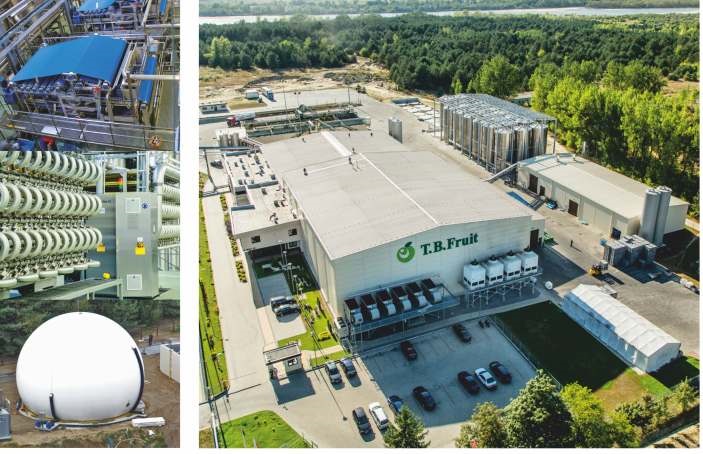 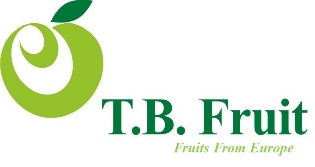 Zakład Przetwórstwa Owoców w Annopolu23-235 Annopol ul. Skały 60Zatrudni od zaraz pracowników na stanowiskach :Operator maszyn i urządzeń na Wydziale KoncentratówPracownik produkcyjny  Operator wózka jezdniowegoPracownik magazynowyLaborant, pracownik kontroli jakościPomocnik palaczaOperator oczyszczalni ściekówElektrykKONTAKT : tel : 601 943 404e-mail : kadry@tbfruit.com